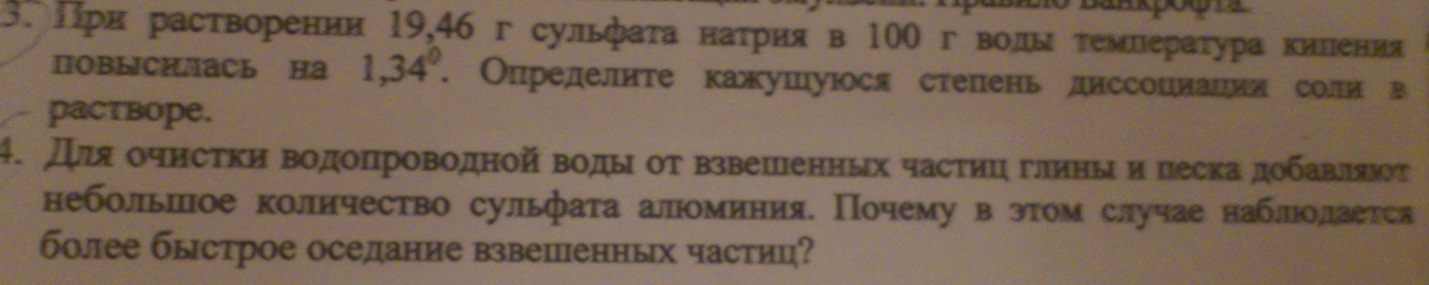 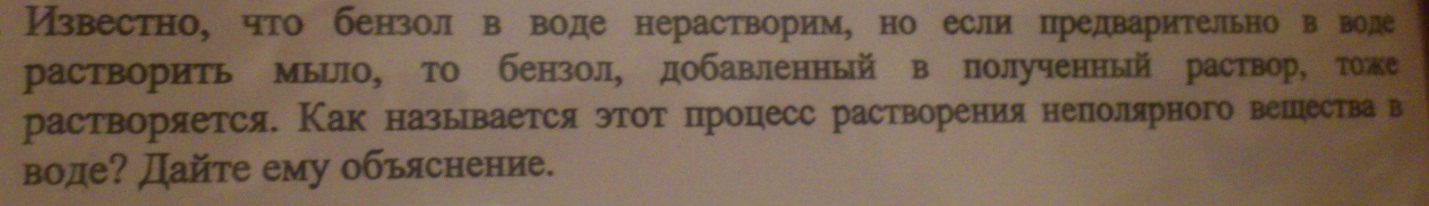 Смешали в одном стакане 48 мл  0,01 н раствора AgNO3  c 50 мл 0,01 н KI.  В другом 48 мл 0,01 н   KI  и 50 мл  0,01 н AgNO3 . Полученные золи налили в два прибора для электрофореза. Что будет наблюдаться при пропускании постоянного тока? Ответ аргументируйте, напишите формулу мицелл золя.